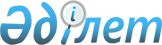 "Жолаушыларды облысаралық қалааралық, ауданаралық (облысішiлiк қалааралық) және халықаралық қатынаста автобустармен, шағын автобустармен тұрақты емес тасымалдау, сондай-ақ жолаушыларды халықаралық қатынаста автобустармен, шағын автобустармен тұрақты тасымалдау қызметімен айналысу құқығына лицензия беру" мемлекеттік қызметті көрсету қағидаларын бекіту туралыҚазақстан Республикасы Индустрия және инфрақұрылымдық даму министрінің 2020 жылғы 28 мамырдағы № 318 бұйрығы. Қазақстан Республикасының Әділет министрлігінде 2020 жылғы 1 маусымда № 20791 болып тіркелді.
      ЗҚАИ-ның ескертпесі!Осы бұйрықтың қолданысқа енгізілу тәртібін 4 т. қараңыз
      "Мемлекеттік көрсетілетін қызметтер туралы" 2013 жылғы 15 сәуірдегі Қазақстан Республикасы Заңының 10-бабының 1) тармақшасына сәйкес БҰЙЫРАМЫН:
      1. Қоса беріліп отырған "Жолаушыларды облысаралық қалааралық, ауданаралық (облысішілік қалааралық) және халықаралық қатынаста автобустармен, шағын автобустармен тұрақты емес тасымалдау, сондай-ақ жолаушыларды халықаралық қатынаста автобустармен, шағын автобустармен тұрақты тасымалдау қызметімен айналысу құқығына лицензия беру" мемлекеттік қызметті көрсету қағидалары бекітілсін. 
      2. Қазақстан Республикасы Индустрия және инфрақұрылымдық даму министрлігінің Көлік комитеті заңнамада белгіленген тәртіппен: 
      1) осы бұйрықты Қазақстан Республикасы Әділет министрлігінде мемлекеттік тіркеуді;
      2) осы бұйрықты Қазақстан Республикасы Индустрия және инфрақұрылымдық даму министрлігінің интернет-ресурсында орналастыруды қамтамасыз етсін. 
      3. Осы бұйрықтың орындалуын бақылау жетекшілік ететін Қазақстан Республикасының Индустрия және инфрақұрылымдық даму вице-министріне жүктелсін.
      4. Осы бұйрық алғашқы ресми жарияланған күнінен кейін күнтізбелік жиырма бір күн өткен соң қолданысқа енгізіледі.
      "КЕЛІСІЛДІ"
      Қазақстан Республикасы
      Цифрлық даму, инновациялар және
      аэроғарыш өнеркәсібі министрлігі "Жолаушыларды облысаралық қалааралық, ауданаралық (облысішілік қалааралық) және халықаралық қатынаста автобустармен, шағын автобустармен тұрақты емес тасымалдау, сондай-ақ жолаушыларды халықаралық қатынаста автобустармен, шағын автобустармен тұрақты тасымалдау қызметімен айналысу құқығына лицензия беру" мемлекеттік қызметті көрсету қағидалары 1-тарау. Жалпы ережелер
      1. Осы "Жолаушыларды облысаралық қалааралық, ауданаралық (облысішілік қалааралық) және халықаралық қатынаста автобустармен, шағын автобустармен тұрақты емес тасымалдау, сондай-ақ жолаушыларды халықаралық қатынаста автобустармен, шағын автобустармен тұрақты тасымалдау қызметімен айналысу құқығына лицензия беру" мемлекеттік қызметті көрсету қағидалары (бұдан әрі - Қағидалар) "Мемлекеттік көрсетілетін қызметтер туралы" 2013 жылғы 15 сәуірдегі Қазақстан Республикасы Заңының 10-бабының 1) тармақшасына сәйкес әзірленген және жолаушыларды облысаралық қалааралық, ауданаралық (облысішілік қалааралық) және халықаралық қатынастарда автобустармен, шағын автобустармен тұрақты емес тасымалдау, сондай-ақ жолаушыларды халықаралық қатынаста автобустармен, шағын автобустармен тұрақты тасымалдау қызметімен айналысу құқығына лицензия беру тәртібін айқындайды. 
      2. "Жолаушыларды облысаралық қалааралық, ауданаралық (облысішілік қалааралық) және халықаралық қатынаста автобустармен, шағын автобустармен тұрақты емес тасымалдау, сондай-ақ жолаушыларды халықаралық қатынаста автобустармен, шағын автобустармен тұрақты тасымалдау қызметімен айналысу құқығына лицензия беру" мемлекеттік көрсетілетін қызмет (бұдан әрі - мемлекеттік көрсетілетін қызмет) осы Қағидаларға сәйкес облыстардың, Нұр-Сұлтан, Алматы және Шымкент қалаларының жергілікті атқарушы органдары (бұдан әрі - көрсетілетін қызметті беруші) көрсетеді. 2-тарау. Мемлекеттік қызметті көрсету тәртібі
      3. Жеке немесе заңды тұлға (бұдан әрі - көрсетілетін қызметті алушы) мемлекеттік қызметті алу үшін www.egov.kz, www.elіcense.kz "электрондық үкіметтің" веб-порталы (бұдан әрі - портал) осы Қағидаларға 1-қосымшаға сәйкес лицензияны және (немесе) лицензияға қосымшаны алуға арналған заңды тұлғаның (бұдан әрі - лицензияны алу үшін ЗТ өтініші) және осы Қағидаларға 2-қосымшаға сәйкес лицензияны және (немесе) лицензияға қосымшаны алуға арналған жеке тұлғаның (бұдан әрі - лицензияны алу үшін ЖТ өтініші) және осы Қағидаларға 3-қосымшаға сәйкес лицензияны және (немесе) лицензияға қосымшаны қайта ресімдеуге арналған заңды тұлғаның (бұдан әрі - лицензияны қайта ресімдеу үшін ЗТ өтініші) немесе осы Қағидаларға 4-қосымшаға сәйкес лицензияны және (немесе) лицензияға қосымшаны қайта ресімдеуге арналған жеке тұлғаның (бұдан әрі - лицензияны қайта ресімдеу үшін ЖТ өтініші) және осы Қағидаларға 5-қосымшаға сәйкес "Жолаушыларды облысаралық қалааралық, ауданаралық (облысішілік қалааралық) және халықаралық қатынаста автобустармен, шағын автобустармен тұрақты емес тасымалдау, сондай-ақ жолаушыларды халықаралық қатынаста автобустармен, шағын автобустармен тұрақты тасымалдау қызметімен айналысу құқығына лицензия беру" (бұдан әрі - Стандарт) мемлекеттік көрсетілетін қызмет Стандарттың 8-тармағында көзделген тізбеге сәйкес құжаттар жиынтығы.
      Мемлекеттік қызметті көрсету ерекшеліктері ескеріле отырып, қызмет көрсету процесінің сипаттамаларын, нысанын, мазмұны мен нәтижесін, сондай-ақ өзге де мәліметтерді қамтитын мемлекеттік қызмет көрсетуге қойылатын негізгі талаптардың тізбесі Стандартта жазылған.
      Ескерту. 3-тармақ жаңа редакцияда – ҚР Индустрия және инфрақұрылымдық даму министрінің 21.01.2021 № 25 (алғашқы ресми жарияланған күнінен кейін күнтізбелік жиырма бір күн өткен соң қолданысқа енгізіледі) бұйрығымен.

      4. Алып тасталды- ҚР Индустрия және инфрақұрылымдық даму министрінің 21.01.2021 № 25 (алғашқы ресми жарияланған күнінен кейін күнтізбелік жиырма бір күн өткен соң қолданысқа енгізіледі) бұйрығымен.


      5. Жеке басын куәландыратын құжаттар және автобустар мен шағын автобустардағы тахографтарды тексеру туралы сертификаттар мәліметтерін көрсетілетін қызметті беруші "электронды үкімет" шлюзі арқылы тиісті мемлекеттік ақпараттық жүйелерден алады.
      Ескерту. 5-тармақ жаңа редакцияда – ҚР Индустрия және инфрақұрылымдық даму министрінің 21.01.2021 № 25 (алғашқы ресми жарияланған күнінен кейін күнтізбелік жиырма бір күн өткен соң қолданысқа енгізіледі) бұйрығымен.

      6. Алып тасталды- ҚР Индустрия және инфрақұрылымдық даму министрінің 21.01.2021 № 25 (алғашқы ресми жарияланған күнінен кейін күнтізбелік жиырма бір күн өткен соң қолданысқа енгізіледі) бұйрығымен.

      7. Алып тасталды- ҚР Индустрия және инфрақұрылымдық даму министрінің 21.01.2021 № 25 (алғашқы ресми жарияланған күнінен кейін күнтізбелік жиырма бір күн өткен соң қолданысқа енгізіледі) бұйрығымен.


      8. Көрсетілетін қызметті алушының "жеке кабинетіне" мемлекеттік көрсетілетін қызмет нәтижесін алу күнін көрсете отырып, мемлекеттік қызметті көрсету үшін сұрау салудың қабылданғаны туралы мәртебе жіберіледі.
      Ескерту. 8-тармақ жаңа редакцияда – ҚР Индустрия және инфрақұрылымдық даму министрінің 21.01.2021 № 25 (алғашқы ресми жарияланған күнінен кейін күнтізбелік жиырма бір күн өткен соң қолданысқа енгізіледі) бұйрығымен.


      9. Көрсетілетін қызметті беруші құжаттардың тіркеуін олар келіп түскен күні жүзеге асырады.
      10. Көрсетілетін қызметті алушы жұмыс уақыты аяқталғаннан кейін, демалыс және мереке күндері Қазақстан Республикасының еңбек заңнамасына сәйкес жүгінген жағдайда, мемлекеттік қызмет көрсету нәтижесін беру бойынша өтінішті тіркеу келесі жұмыс күні жүзеге асырылады.
      11. Жолаушыларды облысаралық қалааралық, ауданаралық (облысішілік қалааралық) және халықаралық қатынаста автобустармен, шағын автобустармен тұрақты емес тасымалдау, сондай-ақ жолаушыларды халықаралық қатынаста автобустармен, шағын автобустармен тұрақты тасымалдау қызметімен айналысу құқығына лицензияны алу үшін мемлекеттік көрсетілетін қызметтің мерзімі 5 (бес) жұмыс күнін, лицензияны және (немесе) лицензияға қосымшаны қайта ресімдеу үшін 3 (үш) жұмыс күнін, лицензияның телнұсқалары үшін 2 (екі) жұмыс күнін құрайды.
      12. Көрсетілетін қызметті алушыдан Стандарттың 8-тармағында көзделген тізбеге сәйкес өтініш және құжаттар топтамасы келіп түскен кезде көрсетілетін қызметті беруші кеңсесінің орындаушысы осы өтінішті және құжаттар топтамасын қарау үшін көрсетілетін қызметті берушінің басшысына не оның міндетін атқаратын адамға жібереді, ол көрсетілетін қызметті берушінің орындаушысын басшының жетекшілік ететін орынбасары және (немесе) көрсетілетін қызметті берушінің құрылымдық бөлімшесінің басшысы арқылы айқындайды.
      Көрсетілетін қызметті берушінің орындаушысы құжаттарды тіркеген сәттен бастап 2 (екі) жұмыс күні ішінде Стандарттың 8-тармағында көзделген тізбеге сәйкес ұсынылған құжаттар топтамасының толықтығын тексереді.
      Өтініш беруші құжаттардың толық емес топтамасын ұсынған жағдайда, рұқсат беру органы көрсетілген мерзімде өтінішті одан әрі қараудан уәжді түрде бас тартады.
      Ескерту. 12-тармақ жаңа редакцияда - ҚР Индустрия және инфрақұрылымдық даму министрінің 21.04.2022 № 222 (алғашқы ресми жарияланған күнінен кейін күнтізбелік алпыс күн өткен соң қолданысқа енгізіледі) бұйрығымен.


      13. Көрсетілетін қызметті алушы Стандарттың 8-тармағында көзделген тізбеге сәйкес құжаттардың толық топтамасын ұсынған жағдайда, көрсетілетін қызметті берушінің орындаушысы 3 (үш) жұмыс күні ішінде осы құжаттар топтамасының осы Қағидалардың және Қазақстан Республикасы Инвестициялар және даму министрінің 2015 жылғы 30 қаңтардағы № 72 бұйрығымен (Нормативтік құқықтық актілерді мемлекеттік тіркеу тізілімінде № 10800 болып тіркелген) бекітілген осы Қағидаларға 7-қосымшада келтірілген Жолаушыларды облысаралық қалааралық, ауданаралық (облысішілік қалааралық) және халықаралық қатынастарда автобустармен, шағын автобустармен тұрақты емес тасымалдау, сондай-ақ жолаушыларды халықаралық қатынаста автобустармен, шағын автобустармен тұрақты тасымалдау жөніндегі қызметті жүзеге асыру үшін қойылатын біліктілік талаптары (бұдан әрі - Біліктілік талаптары) мен олардың сәйкестігін растайтын құжаттар тізбесіне сәйкестігін қарайды.
      Стандарттың 8-тармағында көзделген тізбеге, осы Қағидалардың талаптарына және Біліктілік талаптарына сәйкес ұсынылған құжаттар топтамасын сәйкес келтірген кезде көрсетілетін қызметті берушінің орындаушысы жолаушыларды облысаралық қалааралық, ауданаралық (облысішілік қалааралық) және халықаралық қатынастарда автобустармен, шағын автобустармен тұрақты емес тасымалдау, сондай-ақ жолаушыларды халықаралық қатынаста автобустармен, шағын автобустармен тұрақты тасымалдау жөніндегі қызметпен айналысу құқығына лицензияны ресімдейді.
      Көрсетілетін қызметті берушінің орындаушысы мемлекеттік қызмет көрсету нәтижесінің жобасын көрсетілетін қызметті берушінің басшысына немесе оның міндетін атқаратын адамға басшының жетекшілік ететін орынбасарының және (немесе) көрсетілетін қызметті берушінің құрылымдық бөлімшесі басшысының келісімі бойынша жолдайды.
      Мемлекеттік қызметті көрсету нәтижесі көрсетілетін қызметті алушының "жеке кабинетіне" көрсетілетін қызметті берушінің уәкілетті адамының не оның міндетін атқарушы адамның ЭЦҚ-мен куәландырылған электрондық құжат нысанында жіберіледі.
      Ескерту. 13-тармақ жаңа редакцияда – ҚР Индустрия және инфрақұрылымдық даму министрінің 21.04.2022 № 222 (алғашқы ресми жарияланған күнінен кейін күнтізбелік алпыс күн өткен соң қолданысқа енгізіледі) бұйрығымен.


      13-1. Көрсетілетін қызметті беруші Қазақстан Республикасының Көлік және коммуникация министрінің міндетін атқарушының 2013 жылғы 14 маусымдағы № 452 бұйрығымен (Нормативтік құқықтық актілерді мемлекеттік тіркеу тізілімінде № 8555 болып тіркелген) бекітілген Мемлекеттік көрсетілетін қызметтерді көрсету мониторингінің ақпараттық жүйесіне мемлекеттік көрсетілетін қызметті көрсету сатысы туралы деректер енгізу қағидаларына сәйкес мемлекеттік қызмет көрсету сатысы туралы деректерді мемлекеттік қызмет көрсету мониторингінің ақпараттық жүйесіне енгізуді қамтамасыз етеді.
      Рұқсаттар мен хабарламалардың мемлекеттік ақпараттық жүйесі арқылы мемлекеттік қызметті көрсету кезінде мемлекеттік қызметті көрсету сатысы туралы деректер автоматты режимде мемлекеттік қызметтерді көрсету мониторингінің ақпараттық жүйесіне түседі.
      Ескерту. Қағида 13-1-тармақпен толықтырылды– ҚР Индустрия және инфрақұрылымдық даму министрінің 06.05.2021 № 226 (алғашқы ресми жарияланған күнінен кейін күнтізбелік алпыс күн өткен соң қолданысқа енгізіледі) бұйрығымен.


      13-2. Стандарттың 9-тармағында көзделген мемлекеттік қызметті көрсетуден бас тарту үшін негіздер болған кезде көрсетілетін қызметті берушінің орындаушысы көрсетілетін қызметті алушыға мемлекеттік қызметті көрсетуден бас тарту туралы алдын ала шешім туралы, сондай-ақ көрсетілетін қызметті алушыға алдын ала шешім бойынша позициясын білдіру мүмкіндігі үшін тыңдауды өткізу уақыты мен орны (тәсілі) туралы хабарлайды.
      Тыңдау туралы хабарлама мемлекеттік қызмет көрсету мерзімі аяқталғанға дейін кемінде 3 (үш) жұмыс күні бұрын жіберіледі. Тыңдау хабардар етілген күннен бастап 2 (екі) жұмыс күнінен кешіктірілмей жүргізіледі.
      Тыңдау нәтижелері бойынша көрсетілетін қызметті берушінің орындаушысы жолаушыларды облысаралық қалааралық, ауданаралық (облысішілік қалааралық) және халықаралық қатынастарда автобустармен, шағын автобустармен тұрақты емес тасымалдау, сондай-ақ жолаушыларды халықаралық қатынаста автобустармен, шағын автобустармен тұрақты тасымалдау жөніндегі қызметпен айналысу құқығына лицензияны не Стандарттың 9-тармағында көрсетілген негіздер бойынша мемлекеттік қызмет көрсетуден бас тарту туралы дәлелді жауапты ресімдейді.
      Көрсетілетін қызметті берушінің орындаушысы мемлекеттік қызмет көрсету нәтижесінің жобасын көрсетілетін қызметті берушінің басшысына немесе оның міндетін атқаратын адамға басшының жетекшілік ететін орынбасарының және (немесе) көрсетілетін қызметті берушінің құрылымдық бөлімшесі басшысының келісімі бойынша жолдайды.
      Мемлекеттік қызметті көрсету нәтижесі көрсетілетін қызметті берушінің басшысының немесе оның міндетін атқарушы адамның ЭЦҚ қойылған электрондық құжат нысанында көрсетілетін қызметті алушының "жеке кабинетіне" жіберіледі.
      Ескерту. Қағида 13-2-тармақпен толықтырылды - ҚР Индустрия және инфрақұрылымдық даму министрінің 21.04.2022 № 222 (алғашқы ресми жарияланған күнінен кейін күнтізбелік алпыс күн өткен соң қолданысқа енгізіледі) бұйрығымен.

      14. Алып тасталды- ҚР Индустрия және инфрақұрылымдық даму министрінің 21.01.2021 № 25 (алғашқы ресми жарияланған күнінен кейін күнтізбелік жиырма бір күн өткен соң қолданысқа енгізіледі) бұйрығымен.

      15. Алып тасталды- ҚР Индустрия және инфрақұрылымдық даму министрінің 21.01.2021 № 25 (алғашқы ресми жарияланған күнінен кейін күнтізбелік жиырма бір күн өткен соң қолданысқа енгізіледі) бұйрығымен.

      16. Алып тасталды- ҚР Индустрия және инфрақұрылымдық даму министрінің 21.01.2021 № 25 (алғашқы ресми жарияланған күнінен кейін күнтізбелік жиырма бір күн өткен соң қолданысқа енгізіледі) бұйрығымен.

 3-тарау. Көрсетілетін қызметті берушінің және (немесе) оның лауазымды адамдарының "Жолаушыларды облысаралық қалааралық, ауданаралық (облысішілік қалааралық) және халықаралық қатынаста автобустармен, шағын автобустармен тұрақты емес тасымалдау, сондай-ақ жолаушыларды халықаралық қатынаста автобустармен, шағын автобустармен тұрақты тасымалдау қызметімен айналысу құқығына лицензия беру" мемлекеттік қызметті көрсету мәселелері бойынша шешімдеріне, іс-әрекеттеріне (әрекетсіздігіне) шағымдану тәртібі
      Ескерту. 3-тараудың тақырыбы жаңа редакцияда - ҚР Индустрия және инфрақұрылымдық даму министрінің 21.01.2021 № 25 (алғашқы ресми жарияланған күнінен кейін күнтізбелік жиырма бір күн өткен соң қолданысқа енгізіледі) бұйрығымен.
      17. Мемлекеттік қызметтер көрсету мәселелері бойынша шағымды қарауды жоғары тұрған әкімшілік орган, лауазымды адам, мемлекеттік қызметтер көрсету сапасын бағалау және бақылау жөніндегі уәкілетті орган (бұдан әрі – шағымды қарайтын орган) жүргізеді.
      Шағым көрсетілетін қызметті берушіге және (немесе) шешіміне, әрекетіне (әрекетсіздігіне) шағым жасалып отырған лауазымды адамға беріледі.
      Көрсетілетін қызметті беруші, шешіміне, әрекетіне (әрекетсіздігіне) шағым жасалып отырған лауазымды адам шағым келіп түскен күннен бастап 3 (үш) жұмыс күнінен кешіктірмей оны және әкімшілік істі шағымды қарайтын органға жібереді.
      Бұл ретте шешіміне, әрекетіне (әрекетсіздігіне) шағым жасалып отырған көрсетілетін қызметті беруші, лауазымды адам, егер ол 3 (үш) жұмыс күні ішінде шағымда көрсетілген талаптарды толық қанағаттандыратын шешім не өзге де әкімшілік әрекет қабылдаса, шағымды қарайтын органға шағым жібермеуге құқылы.
      Көрсетілетін қызметті берушінің атына келіп түскен көрсетілетін қызметті алушының шағымы "Мемлекеттік көрсетілетін қызметтер туралы" Қазақстан Республикасы Заңының 25-бабының 2-тармағына сәйкес тіркелген күнінен бастап 5 (бес) жұмыс күні ішінде қаралуға жатады.
      Мемлекеттік қызметтерді көрсету сапасын бағалау және бақылау жөніндегі уәкілетті органның мекенжайына келіп түскен көрсетілетін қызметті алушының шағымы оның тіркелген күнінен бастап 15 (он бес) жұмыс күні ішінде қаралуға жатады.
      Егер Қазақстан Республикасының заңдарында өзгеше көзделмесе, сотқа жүгінуге Қазақстан Республикасы Әкімшілік рәсімдік-процестік кодексінің 91-бабының 5-тармағына сәйкес сотқа дейінгі тәртіппен шағым жасалғаннан кейін жол беріледі.
      Ескерту. 17-тармақ жаңа редакцияда - ҚР Индустрия және инфрақұрылымдық даму министрінің 21.04.2022 № 222 (алғашқы ресми жарияланған күнінен кейін күнтізбелік алпыс күн өткен соң қолданысқа енгізіледі) бұйрығымен.

      18. Алып тасталды - ҚР Индустрия және инфрақұрылымдық даму министрінің 21.04.2022 № 222 (алғашқы ресми жарияланған күнінен кейін күнтізбелік алпыс күн өткен соң қолданысқа енгізіледі) бұйрығымен.

 Лицензияны және (немесе) лицензияға қосымшаны алуға арналған заңды тұлғаның өтініші
      Ескерту. 1-қосымша жаңа редакцияда - ҚР Индустрия және инфрақұрылымдық даму министрінің 21.01.2021 № 25 (алғашқы ресми жарияланған күнінен кейін күнтізбелік жиырма бір күн өткен соң қолданысқа енгізіледі) бұйрығымен.
      _________________________________________________________________ 
      (лицензиардың толық атауы) 
      _________________________________________________________________ 
      _________________________________________________________________ 
      (заңды тұлғаның (оның ішінде шетелдік заңды тұлғаның) толық атауы, мекенжайы, 
      бизнес-сәйкестендіру нөмірі, заңды тұлғаның бизнес-сәйкестендіру нөмірі болмаған 
      жағдайда – шетелдік заңды тұлға филиалының немесе өкілдігінің бизнес-сәйкестендіру 
      нөмірі) 
      _________________________________________________________________ 
      _________________________________________________________________ 
      (қызметтің түрі және (немесе) қызметтің кіші түрінің(-лері) толық атауы көрсетілсін) 
      жүзеге асыруға лицензияны және (немесе) лицензияға қосымшаны 
      беруіңізді сұраймын. 
      Заңды тұлғаның мекенжайы 
      _________________________________________________________________ 
      _________________________________________________________________ 
      _________________________________________________________________ 
      (шетелдік заңды тұлға үшін) пошталық индексі, елі, облысы, қаласы, ауданы, 
      елді мекені, көше атауы, үй/ғимарат (стационарлық үй-жайлар) нөмірі) 
      Электрондық пошта _________________________________________________ 
      Телефондары _______________________________________________________ 
      Факс ___________________________________________________________ 
      ___________________________________________________________________ 
      (шот нөмірі, банктің атауы және орналасқан жері) 
      Қызметті немесе іс-қимылды (операцияларды) жүзеге асыру объектісінің мекенжайы 
      _________________________________________________________________ 
      _________________________________________________________________ 
      _________________________________________________________________ 
      (пошталық индексі, елі, облысы, қаласы, ауданы, елді мекені, көше атауы, 
      үй/ғимарат (стационарлық үй-жайлар) нөмірі) ______ парақта қоса беріліп отыр.
      Осымен:
      көрсетілген барлық деректердің ресми байланыстар болып табылатындығы және оларға лицензияны және (немесе) лицензияға қосымшаны беру немесе беруден бас тарту мәселелері бойынша кез келген ақпаратты жіберуге болатындығы;
      өтініш берушіге қызметтің лицензияланатын түрімен және (немесе) кіші түрімен
      айналысуға сот тыйым салмайтыны;
      қоса берілген құжаттардың барлығы шындыққа сәйкес келетіні және жарамды болып табылатындығы расталады;
      өтініш беруші лицензияны және (немесе) лицензияға қосымшаны беру кезінде ақпараттық жүйелерде қамтылған, заңмен қорғалатын құпияны құрайтын қолжетімділігі шектеулі дербес деректерді пайдалануға келісімін береді;
      өтініш беруші өтінішті ЭЦҚ-мен куәландырады.
      _________________________________________________________________ 
      (қолы) (тегі, аты, әкесінің аты (болған жағдайда) 
      Толтыру күні: 20__ жылғы "__" ____________
      * Жеке кәсіпкерлік субъектілеріне жататын заңды тұлғаларға мөрдің болуы талап етілмейді. Лицензияны және (немесе) лицензияға қосымшаны алуға арналған жеке тұлғаның өтініші
      Ескерту. 2-қосымша жаңа редакцияда - ҚР Индустрия және инфрақұрылымдық даму министрінің 21.01.2021 № 25 (алғашқы ресми жарияланған күнінен кейін күнтізбелік жиырма бір күн өткен соң қолданысқа енгізіледі) бұйрығымен.
      _________________________________________________________________ 
      (лицензиардың толық атауы) 
      _________________________________________________________________ 
      (жеке тұлғаның тегі, аты, әкесінің аты (болған жағдайда), жеке сәйкестендіру нөмірі) 
      _________________________________________________________________ 
      _________________________________________________________________ 
      (қызметтің түрі және (немесе) қызметтің кіші түрінің(-лері) толық атауы көрсетілсін) 
      жүзеге асыруға лицензияны және (немесе) лицензияға қосымшаны 
      беруіңізді сұраймын. 
      Жеке тұлғаның тұрғылықты жерінің мекенжайы 
      _____________________________________________________________________ 
      (пошталық индексі, елі, облысы, қаласы, ауданы, елді мекені, көше атауы, үй/ғимарат 
      нөмірі) 
      Электрондық пошта ___________________________________________________ 
      Телефондары _____________________________________________________ 
      Факс _____________________________________________________________ 
      (шот нөмірі, банктің атауы және орналасқан жері) 
      Қызметті немесе іс-қимылды (операцияларды) жүзеге асыру объектісінің мекенжайы 
      __________________________________________________________________ 
      __________________________________________________________________ 
      (пошталық индексі, елі, облысы, қаласы, ауданы, елді мекені, көше атауы, 
      үй/ғимарат (стационарлық үй-жайлар) нөмірі) ______ парақта қоса беріліп отыр
      Осымен: көрсетілген барлық деректердің ресми байланыстар болып табылатындығы және оларға лицензияны және (немесе) лицензияға қосымшаны беру немесе беруден бас тарту мәселелері бойынша кез келген ақпаратты жіберуге болатындығы;
      өтініш берушіге қызметтің лицензияланатын түрімен және (немесе) кіші түрімен айналысуға сот тыйым салмайтыны;
      қоса берілген құжаттардың барлығы шындыққа сәйкес келетіні және жарамды болып табылатындығы расталады;
      өтініш беруші лицензияны және (немесе) лицензияға қосымшаны беру кезінде ақпараттық жүйелерде қамтылған, заңмен қорғалатын құпияны құрайтын қолжетімділігі шектеулі дербес деректерді пайдалануға келісімін береді;
      өтініш беруші өтінішті ЭЦҚ-мен куәландырады.
      __________ __________________________________ 
      (қолы) (тегі, аты, әкесінің аты (болған жағдайда) 
      Толтыру күні: 20___ жылғы "___" ____________
      * Жеке кәсіпкерлік субъектілеріне жататын заңды тұлғаларға мөрдің болуы талап етілмейді. Лицензияны және (немесе) лицензияға қосымшаны қайта ресімдеуге арналған заңды тұлғаның өтініші
      Ескерту. 3-қосымша жаңа редакцияда - ҚР Индустрия және инфрақұрылымдық даму министрінің 21.01.2021 № 25 (алғашқы ресми жарияланған күнінен кейін күнтізбелік жиырма бір күн өткен соң қолданысқа енгізіледі) бұйрығымен.
      _________________________________________________________________ 
      (лицензиардың толық атауы) 
      _________________________________________________________________ 
      _________________________________________________________________ 
      _________________________________________________________________ 
      (заңды тұлғаның (оның ішінде шетелдік заңды тұлғаның) толық атауы, мекенжайы, 
      бизнес-сәйкестендіру нөмірі, заңды тұлғаның бизнес-сәйкестендіру нөмірі болмаған 
      жағдайда - шетелдік заңды тұлға филиалының немесе өкілдігінің бизнес-сәйкестендіру 
      нөмірі) 
      __________________________________________________________________ 
      __________________________________________________________________ 
      __________________________________________________________________ 
      жүзеге асыруға (қызметтің түрі және (немесе) қызметтің кіші түрінің(-лері) 
      толық атауы) 20___ жылғы "___" _______________ № ________________, 
      __________________________________________________________________ 
      берілген (лицензияны және (немесе) лицензияға қосымшаның (лардың) нөмірі (лері), 
      берілген күні, лицензияны және (немесе) лицензияға қосымшаны(ларды) берген 
      лицензиардың атауы) лицензияны және (немесе) лицензияға қосымшаны (керектің 
      асты сызылсын) қағаз тасығышта ___ (лицензияны қағаз тасығышта алу қажет болған 
      жағдайда Х белгісін қою керек) мынадай негіз(дер) бойынша (тиісті жолға Х қою 
      қажет):
      1) заңды тұлға-лицензиат "Рұқсаттар және хабарламалар туралы" 
      Қазақстан Республикасы Заңының 34-бабында айқындалған тәртіпке сәйкес 
      (тиісті жолға Х қою қажет):
      бірігу ____
      қайта құру ____
      қосылу ____
      бөліп шығару ____
      бөліну ____
      жолымен қайта ұйымдастырылуы
      2) заңды тұлға-лицензиат атауының өзгеруі ____
      3) заңды тұлға-лицензиаттың орналасқан жерінің өзгеруі ____
      4) "бъектілерге берілетін рұқсаттар" класы бойынша берілген лицензия үшін немесе лицензияға қосымшалар үшін объектілерді көрсете отырып, объект нақты көшірілмей оның орналасқан жерінің мекенжайы өзгеруі ____
      5) Қазақстан Республикасының заңдарында қайта ресімдеу туралы талап болған жағдайларда ____
      6) қызмет түрінің атауы өзгеруі ____
      7) қызметтің кіші түрінің атауы өзгеруі _____ қайта ресімдеуіңізді сұраймын.
      Заңды тұлғаның мекенжайы
      _________________________________________________________________ 
      _________________________________________________________________ 
      (шетелдік заңды тұлға үшін) пошталық индексі, елі, облысы, қаласы, ауданы, 
      елді мекені, көше атауы, үй/ғимарат (стационарлық үй-жайлар) нөмірі) 
      Электрондық пошта ________________________________________________ 
      Телефондары ______________________________________________________ 
      Факс ______________________________________________________________ 
      _________________________________________________________________ 
      (шот нөмірі, банктің атауы және орналасқан жері) 
      Қызметті немесе іс-қимылды (операцияларды) жүзеге асыру объектісінің мекенжайы 
      _________________________________________________________________ 
      _________________________________________________________________ 
      (пошталық индексі, елі, облысы, қаласы, ауданы, елді мекені, көше атауы, 
      үй/ғимарат (стационарлық үй-жайлар) нөмірі) ______ парақта қоса беріліп отыр.
      Осымен:
      көрсетілген барлық деректердің ресми байланыстар болып табылатындығы және оларға лицензияны және (немесе) лицензияға қосымшаны беру немесе беруден бас тарту мәселелері бойынша кез келген ақпаратты жіберуге болатындығы;
      өтініш берушіге қызметтің лицензияланатын түрімен және (немесе) кіші түрімен айналысуға сот тыйым салмайтыны;
      қоса берілген құжаттардың барлығы шындыққа сәйкес келетіні және жарамды болып табылатындығы расталады;
      өтініш беруші лицензияны және (немесе) лицензияға қосымшаны беру кезінде ақпараттық жүйелерде қамтылған, заңмен қорғалатын құпияны құрайтын қолжетімділігі шектеулі дербес деректерді пайдалануға келісімін береді;
      өтініш беруші өтінішті ЭЦҚ-мен куәландырады.
      ___________________________________ 
      (қолы) (тегі, аты, әкесінің аты (болған жағдайда) 
      Толтыру күні: 20__ жылғы "__" ____________
      * Жеке кәсіпкерлік субъектілеріне жататын заңды тұлғаларға мөрдің болуы талап етілмейді. Лицензияны және (немесе) лицензияға қосымшаны қайта ресімдеуге арналған жеке тұлғаның өтініші
      Ескерту. 4-қосымша жаңа редакцияда - ҚР Индустрия және инфрақұрылымдық даму министрінің 21.01.2021 № 25 (алғашқы ресми жарияланған күнінен кейін күнтізбелік жиырма бір күн өткен соң қолданысқа енгізіледі) бұйрығымен.
      _________________________________________________________________ 
      (лицензиардың толық атауы) 
      _________________________________________________________________ 
      (жеке тұлғаның тегі, аты, әкесінің аты (болған жағдайда), жеке сәйкестендіру нөмірі) 
      _________________________________________________________________ 
      _________________________________________________________________ 
      жүзеге асыруға (қызметтің түрі және (немесе) қызметтің кіші түрінің(-лері) 
      толық атауы) 
      20___ жылғы "___" _______________ № ________________, 
      _________________________________________________________________ 
      берілген, (лицензияны және (немесе) лицензияға қосымшаның (лардың) нөмірі (лері), 
      берілген күні, лицензияны және (немесе) лицензияға қосымшаны (ларды) берген 
      лицензиардың атауы) лицензияны және (немесе) лицензияға қосымшаны (керектің 
      асты сызылсын) мынадай негіз(дер) бойынша (тиісті жолға Х қою қажет):
      1) жеке тұлға-лицензиаттың тегі, аты, әкесінің аты (болған жағдайда) өзгеруі _______;
      2) жеке кәсіпкер-лицензиат қайта тіркелген, оның атауы өзгеруі ______;
      3) жеке кәсіпкер-лицензиат қайта тіркелген, оның заңды мекенжайы өзгеруі _______;
      4) "объектілерге берілетін рұқсаттар" класы бойынша берілген лицензия үшін немесе лицензияға қосымшалар үшін объектілерді көрсете отырып, объект нақты көшірілмей оның орналасқан жерінің мекенжайы өзгеруі _______;
      5) Қазақстан Республикасының заңдарында қайта ресімдеу туралы талап болған жағдайларда _______;
      6) қызмет түрінің атауы өзгеруі ________;
      7) қызметтің кіші түрінің атауы өзгеруі ________ қайта ресімдеуіңізді сұраймын.
      Жеке тұлғаның тұрғылықты жерінің мекенжайы
      _________________________________________________________________ 
      _________________________________________________________________ 
      (пошталық индексі, елі, облысы, қаласы, ауданы, елді мекені, көше атауы, 
      үй/ғимарат нөмірі) 
      Электрондық пошта ________________________________________________ 
      Телефондары _____________________________________________________ 
      Факс _____________________________________________________________ 
      (шот нөмірі, банктің атауы және орналасқан жері) 
      Қызметті немесе іс-қимылды (операцияларды) жүзеге асыру объектісінің мекенжайы 
      _________________________________________________________________ 
      _________________________________________________________________ 
      (пошталық индексі, елі, облысы, қаласы, ауданы, елді мекені, көше атауы, 
      үй/ғимарат (стационарлық үй-жайлар) нөмірі) ______ парақта қоса беріліп отыр.
      Осымен: көрсетілген барлық деректердің ресми байланыстар болып табылатындығы және оларға лицензияны және (немесе) лицензияға қосымшаны беру немесе беруден бас тарту мәселелері бойынша кез келген ақпаратты жіберуге болатындығы;
      өтініш берушіге қызметтің лицензияланатын түрімен және (немесе) кіші түрімен айналысуға сот тыйым салмайтыны; қоса берілген құжаттардың барлығы шындыққа сәйкес келетіні және жарамды болып табылатындығы расталады;
      өтініш беруші лицензияны беру кезінде ақпараттық жүйелерде қамтылған, заңмен қорғалатын құпияны құрайтын қолжетімділігі шектеулі дербес деректерді пайдалануға келісімін береді;
      өтініш беруші өтінішті ЭЦҚ-мен куәландырады.
      ____________ ___________________________________________ 
      (қолы) (тегі, аты, әкесінің аты (болған жағдайда) 
      Толтыру күні: 20___ жылғы "___" ______________
      * Жеке кәсіпкерлік субъектілеріне жататын заңды тұлғаларға мөрдің болуы талап етілмейді. "Жолаушыларды облысаралық қалааралық, ауданаралық (облысішілік қалааралық) және халықаралық қатынаста автобустармен, шағын автобустармен тұрақты емес тасымалдау, сондай-ақ жолаушыларды халықаралық қатынаста автобустармен, шағын автобустармен тұрақты тасымалдау қызметімен айналысу құқығына лицензия беру" мемлекеттік көрсетілетін қызмет стандарты
      Ескерту. 5-қосымша жаңа редакцияда - ҚР Индустрия және инфрақұрылымдық даму министрінің 21.01.2021 № 25 (алғашқы ресми жарияланған күнінен кейін күнтізбелік жиырма бір күн өткен соң қолданысқа енгізіледі) бұйрығымен. Құжаттарды қабылдаудан бас тарту туралы қолхат
      Ескерту. 6-қосымша алып тасталды- ҚР Индустрия және инфрақұрылымдық даму министрінің 21.01.2021 № 25 (алғашқы ресми жарияланған күнінен кейін күнтізбелік жиырма бір күн өткен соң қолданысқа енгізіледі) бұйрығымен. Жолаушыларды облысаралық қалааралық, ауданаралық (облысішілік қалааралық) және халықаралық қатынаста автобустармен, шағын автобустармен тұрақты емес тасымалдау, сондай-ақ жолаушыларды халықаралық қатынаста автобустармен, шағын автобустармен тұрақты тасымалдау жөніндегі қызметке қойылатын біліктілік талаптары
      Ескерту. 7-қосымша жаңа редакцияда – ҚР Индустрия және инфрақұрылымдық даму министрінің 06.05.2021 № 226 (алғашқы ресми жарияланған күнінен кейін күнтізбелік алпыс күн өткен соң қолданысқа енгізіледі) бұйрығымен.
					© 2012. Қазақстан Республикасы Әділет министрлігінің «Қазақстан Республикасының Заңнама және құқықтық ақпарат институты» ШЖҚ РМК
				
      Қазақстан РеспубликасыныңИндустрия және инфрақұрылымдық даму министрі

Б. Атамкулов
Қазақстан Республикасы
Индустрия және
инфрақұрылымдық даму
министрінің
2020 жылғы 28 мамырдағы
№ 318 бұйрығымен
бекітілген"Жолаушыларды облысаралық
қалааралық, ауданаралық
(облысішілік қалааралық) және
халықаралық қатынаста
автобустармен, шағын
автобустармен тұрақты
емес тасымалдау, сондай-ақ
жолаушыларды халықаралық
қатынаста автобустармен,
шағын автобустармен тұрақты
тасымалдау қызметімен
айналысу құқығына лицензия
беру" мемлекеттік қызметті
көрсету қағидаларына
1-қосымшаНысан"Жолаушыларды облысаралық
қалааралық, ауданаралық
(облысішілік қалааралық) және
халықаралық қатынаста
автобустармен, шағын
автобустармен тұрақты
емес тасымалдау, сондай-ақ
жолаушыларды халықаралық
қатынаста автобустармен,
шағын автобустармен тұрақты
тасымалдау қызметімен
айналысу құқығына лицензия
беру" мемлекеттік қызметті
көрсету қағидаларына
2-қосымшаНысан"Жолаушыларды облысаралық
қалааралық, ауданаралық
(облысішілік қалааралық) және
халықаралық қатынаста
автобустармен, шағын
автобустармен тұрақты
емес тасымалдау, сондай-ақ
жолаушыларды халықаралық
қатынаста автобустармен,
шағын автобустармен тұрақты
тасымалдау қызметімен
айналысу құқығына лицензия
беру" мемлекеттік қызметті
көрсету қағидаларына
3-қосымшаНысан"Жолаушыларды облысаралық
қалааралық, ауданаралық
(облысішілік қалааралық) және
халықаралық қатынаста
автобустармен, шағын
автобустармен тұрақты
емес тасымалдау, сондай-ақ
жолаушыларды халықаралық
қатынаста автобустармен,
шағын автобустармен тұрақты
тасымалдау қызметімен
айналысу құқығына лицензия
беру" мемлекеттік қызметті
көрсету қағидаларына
4-қосымшаНысан"Жолаушыларды облысаралық
қалааралық, ауданаралық
(облысішілік қалааралық) және
халықаралық қатынаста
автобустармен, шағын
автобустармен тұрақты
емес тасымалдау, сондай-ақ
жолаушыларды халықаралық
қатынаста автобустармен,
шағын автобустармен тұрақты
тасымалдау қызметімен
айналысу құқығына лицензия
беру" мемлекеттік қызметті
көрсету қағидаларына
5-қосымшаНысан
1
Көрсетілетін қызметті берушінің атауы
Облыстардың, Нұр-Сұлтан, Алматы және Шымкент қалаларының жергілікті атқарушы органдары
2
Мемлекеттік көрсетілетін қызметті ұсыну тәсілдері (қол жеткізу арнасы)
Өтінішті қабылдау және мемлекеттік қызметті көрсету нәтижесін беру www.egov.kz, www.elіcense.kz "электрондық үкіметтің" веб-порталы арқылы жүзеге асырылады
3
Мемлекеттік қызметті көрсету мерзімі
1) лицензияны және (немесе) лицензияға қосымшаны жіберу кезінде - 5 (бес) жұмыс күні;2) лицензияны және (немесе) лицензияға қосымшаны қайта ресімдеу кезінде - 3 (үш) жұмыс күні;3) лицензияның және (немесе) лицензияға қосымшаны телнұсқасын жіберу кезінде - 2 (екі) жұмыс күні
4
Мемлекеттік қызметті көрсету нысаны
Электрондық (ішінара автоматтандырылған)
5
Мемлекеттік қызметті көрсету нәтижесі
Жолаушыларды облысаралық қалааралық, ауданаралық (облысішілік қалааралық) және халықаралық қатынастарда автобустармен, шағын автобустармен тұрақты емес тасымалдау, сондай-ақ жолаушыларды халықаралық қатынаста автобустармен, шағын автобустармен тұрақты тасымалдау жөніндегі қызметпен айналысу құқығына лицензия және (немесе) лицензияға қосымша, лицензияның және (немесе) лицензияға қосымшаның телнұсқасы не осы Стандарттың 10-тармағында көзделген жағдайлар мен негіздер бойынша мемлекеттік қызметті көрсетуден бас тарту туралы дәлелді жауабы. Мемлекеттік қызмет көрсету нәтижесін ұсыну нысаны: элетрондық түрінде
Мемлекеттік қызмет көрсету нәтижесіне көрсетілетін қызметті берушінің уәкілетті адамының ЭЦҚ куәландырылған электрондық құжат нысанында көрсетілетін қызметті алушының "жеке кабинетіне" жіберіледі.
6
Мемлекеттік қызметті көрсету кезінде көрсетілетін қызметті алушыдан алынатын төлем мөлшері және Қазақстан Республикасының заңнамасында көзделген жағдайларда оны алу тәсілдері
Мемлекеттік көрсетілетін қызмет жеке және заңды тұлғаларға:
Лицензиялық алым "Салық және бюджетке төленетін басқа да міндетті төлемдер туралы" 2017 жылғы 25 желтоқсандағы Қазақстан Республикасының Кодексінде (Салық кодексі) белгіленген алымдар мөлшерлемесі бойынша жергілікті бюджетке төленеді және мыналарды құрайды:
1) лицензияны беруге - алымды төлеу күні қолданылатын үш еселенген айлық есептік көрсеткіш;
2) лицензияны қайта ресімдеуге - лицензияны беру кезіндегі мөлшерлемеден 10%;
3) лицензияның телнұсқасын беруге - лицензияны беру кезіндегі мөлшерлемеден 100%.Лицензиялық алымды төлеу екінші деңгейдегі банктер, банк операцияларының жекелеген түрлерін жүзеге асыратын ұйымдар арқылы қолма-қол және қолма-қол ақшасыз нысанда немесе ЭҮТШ арқылы жүзеге асырылады.
7
Жұмыс кестесі
1) көрсетілетін қызметті берушінің - Қазақстан Республикасының еңбек заңнамасына сәйкес демалыс және мереке күндерін қоспағанда, дүйсенбіден бастап жұманы қоса алғанда, сағат 13.00-ден 14.30-ға дейінгі түскі үзіліспен сағат 9.00-ден 18.30-ға дейін.2) порталда - жөндеу жұмыстарын жүргізуге байланысты техникалық үзілістерді қоспағанда тәулік бойы.
Көрсетілетін қызметті алушы жұмыс уақыты аяқталғаннан кейін, демалыс және мереке күндері жүгінген кезде Қазақстан Республикасының еңбек заңнамасына сәйкес өтініштерді қабылдау және мемлекеттік қызметті көрсету нәтижелерін беру келесі жұмыс күнінде жүзеге асырылады
8
Мемлекеттік қызметті көрсету үшін қажетті құжаттар тізбесі
Лицензияны және (немесе) лицензияға қосымшаны алу үшін:
көрсетілетін қызметті алушының ЭЦҚ-сымен куәландырылған электрондық құжат нысанындағы сұрау салуы;
ақпараттық жүйеде ақпарат болмаған жағдайда, өтініш берушінің біліктілік талаптарына сәйкестігін растайтын құжаттардың электрондық көшірмелері;
лицензияны қайта және (немесе) лицензияға қосымшаны қайта ресімдеу үшін:
көрсетілетін қызметті алушының ЭЦҚ-сымен куәландырылған электрондық құжат нысанындағы сұрау салуы;
лицензияның және (немесе) лицензияға қосымшаның телнұсқасын алу үшін:
көрсетілетін қызметті алушының ЭЦҚ-сымен куәландырылған электрондық құжат нысанындағы сұрау салуы
9
Қазақстан Республикасының заңнамасында белгіленген мемлекеттік қызметті көрсетуден бас тарту үшін негіздер
1) лицензиялық алым енгізілмеген;
2) өтініш беруші біліктілік талаптарына сәйкес келмеген;
3) өтініш берушіге қатысты лицензиялауға жататын қызметті немесе жекелеген қызмет түрлерін тоқтата тұру немесе оларға тыйым салу туралы заңды күшіне енген сот шешімі (үкімі) болған;
4) сот орындаушысының ұсынуы негізінде сот өтініш беруші-борышкерге лицензия және (немесе) лицензияға қосымшаны беруге уақытша тыйым салған;
5) өтініш беруші лицензия және (немесе) лицензияға қосымшаны алу үшін ұсынған құжаттардың және (немесе) оларда қамтылған деректердің (мәліметтердің) анық еместігі анықталған жағдайларда жүзеге асырылады
10
Мемлекеттік қызметті көрсету, оның ішінде электрондық нысанда және мемлекеттік корпорация арқылы ерекшеліктері ескеріле отырып, өзге де талаптар
Мемлекеттік қызметті көрсету орындарының мекенжайлары:
Министрліктің - www.mііd.gov.kz "Көлік комитеті" бөлімінің "Мемлекеттік көрсетілетін қызметтер" бөлімде;
Көрсетілетін қызметті алушының мемлекеттік қызметтерді көрсету мәселелері жөніндегі бірыңғай байланыс орталығы арқылы қашықтықтан қол жеткізу режимінде мемлекеттік қызметтер көрсету тәртібі және мәртебесі туралы ақпаратты алу мүмкіндігі бар.
Көрсетілетін қызметті алушы ЭЦҚ-сы болған жағдайда, мемлекеттік көрсетілетін қызметті портал арқылы электрондық нысанда алады.
Көрсетілетін қызметті алушының мемлекеттік қызметті көрсетудің тәртібі мен мәртебесі туралы ақпаратты порталдың "жеке кабинеті", сондай-ақ мемлекеттік қызметтер көрсету мәселелері бойынша бірыңғай байланыс орталығының 1414, 8 800 080 7777 телефоны арқылы қашықтықтан қол жеткізу режимінде алу мүмкіндігі бар"Жолаушыларды облысаралық
қалааралық, ауданаралық
(облысішілік қалааралық) және
халықаралық қатынаста
автобустармен, шағын
автобустармен тұрақты
емес тасымалдау, сондай-ақ
жолаушыларды халықаралық
қатынаста автобустармен,
шағын автобустармен тұрақты
тасымалдау қызметімен
айналысу құқығына лицензия
беру" мемлекеттік қызметті
көрсету қағидаларына
6-қосымша(көрсетілетін қызметті
алушының тегі, аты, әкесінің
аты (бар болған жағдайда)
(бұдан әрі - Т.А.Ә.) немесе
ұйымының атауы)
____________________________
(көрсетілетін қызметті
алушының мекенжайы)"Жолаушыларды облысаралық
қалааралық, ауданаралық
(облысішілік қалааралық) және
халықаралық қатынаста
автобустармен, шағын
автобустармен тұрақты
емес тасымалдау, сондай-ақ
жолаушыларды халықаралық
қатынаста автобустармен,
шағын автобустармен тұрақты
тасымалдау қызметімен
айналысу құқығына лицензия
беру" мемлекеттік қызметті
көрсету қағидаларына
7-қосымша
р/с №
Біліктілік талаптары мыналарды қамтиды:
Құжаттар
Ескертпе
1
Кеден одағы комиссиясының 2011 жылғы 9 желтоқсандағы № 877 шешімімен қабылданған "Дөңгелекті көлік құралдарының қауіпсіздігі туралы" Кеден одағының техникалық регламенті мен "Жолаушылар тасымалдары бойынша автокөлік қызметтері. Жалпы техникалық шарттар" 1040-2001 ҚР СТ талаптарына сәйкес келетін жеке немесе заңды тұлғаларға жеке меншік құқығында немесе өзге де заңды негіздерде тиесілі автобустар мен (немесе) шағын автобустар
жеке меншік құқығындағы немесе өзге де заңды негіздерде иелігіндегі автобустар мен шағын автобустардың болуын растайтын құжаттардың көшірмелері
2
жеке меншік құқығында немесе өзге де заңды негіздерде тасымалдаушыға тиесілі жөндеу-өндірістік базасы не ұйыммен(дармен) жасасқан қызметтер көрсету туралы шарт
жеке меншік құқығында немесе өзге де заңды негіздерде тасымалдаушыға тиесілі жөндеу-өндірістік базасының болуын растайтын құжаттардың не ұйыммен(дармен) жасасқан қызметтер көрсету туралы шарттың көшірмелері
3
автобустар мен шағын автобустарды рейс алдында техникалық тексеруді және жүргізушілерді рейс алдында (ауысым алдында) медициналық тексеруді жүргізу үшін білікті мамандар не осындай қызметті жүзеге асыратын тиісті ұйымдармен шарттар
автобустар мен шағын автобустарды рейс алдында техникалық тексеруді (автомобиль көлігі саласында арнайы жоғары немесе орта білімі туралы) және жүргізушілерді рейс алдында (ауысым алдында) медициналық тексеруді жүргізу үшін қызметтің және білікті мамандардың болуын растайтын құжаттардың не осындай қызметті жүзеге асыратын тиісті ұйымдармен шарттардың көшірмелері
4
автобустар мен шағын автобустардағы тахографтарды тексеру туралы сертификат
автобустар мен шағын автобустардағы тахографтарды тексеру туралы тиісті сертификаттың көшірмелері
5
автобустар мен шағын автобустар иелерінің азаматтық-құқықтық жауапкершілігін міндетті сақтандыру шартының және тасымалдаушының жолаушылар алдындағы азаматтық-құқықтық жауапкершілігін міндетті сақтандыру шарттары 
автобустар мен шағын автобустар иелерінің азаматтық-құқықтық жауапкершілігін міндетті сақтандыру шартының және тасымалдаушының жолаушылар алдындағы азаматтық-құқықтық жауапкершілігін міндетті сақтандыру шарттарының көшірмелері
6
автобустар мен шағын автобустардың жүргізушілерінде тиісті санаттағы жүргізуші куәлігі және тиісті санаттағы көлік құралдарының жүргізушісі ретіндегі жұмыс өтілін растайтын құжат
жеке тұлға үшін тиісті санаттағы жүргізуші куәлігінің не заңды тұлға үшін – жүргізушілер құрамының тиісті санаттағы жүргізуші куәліктерінің, 2015 жылғы 23 қарашадағы Қазақстан Республикасының Еңбек кодексінің 35-бабына сәйкес тиісті санаттағы көлік құралдарының жүргізушісі ретіндегі жұмыс өтілін растайтын құжаттың көшірмелері
7
тасымалдарды жүзеге асыру қауіпсіздігі үшін жауапты тұлғаны айқындау туралы бұйрық
тасымалдарды жүзеге асыру қауіпсіздігі үшін жауапты тұлғаны айқындау туралы бұйрықтың көшірмелері